Junio 2023Jefatura de Rastro MunicipalEVIDENCIASRecepción y matanza de Ganado Bovino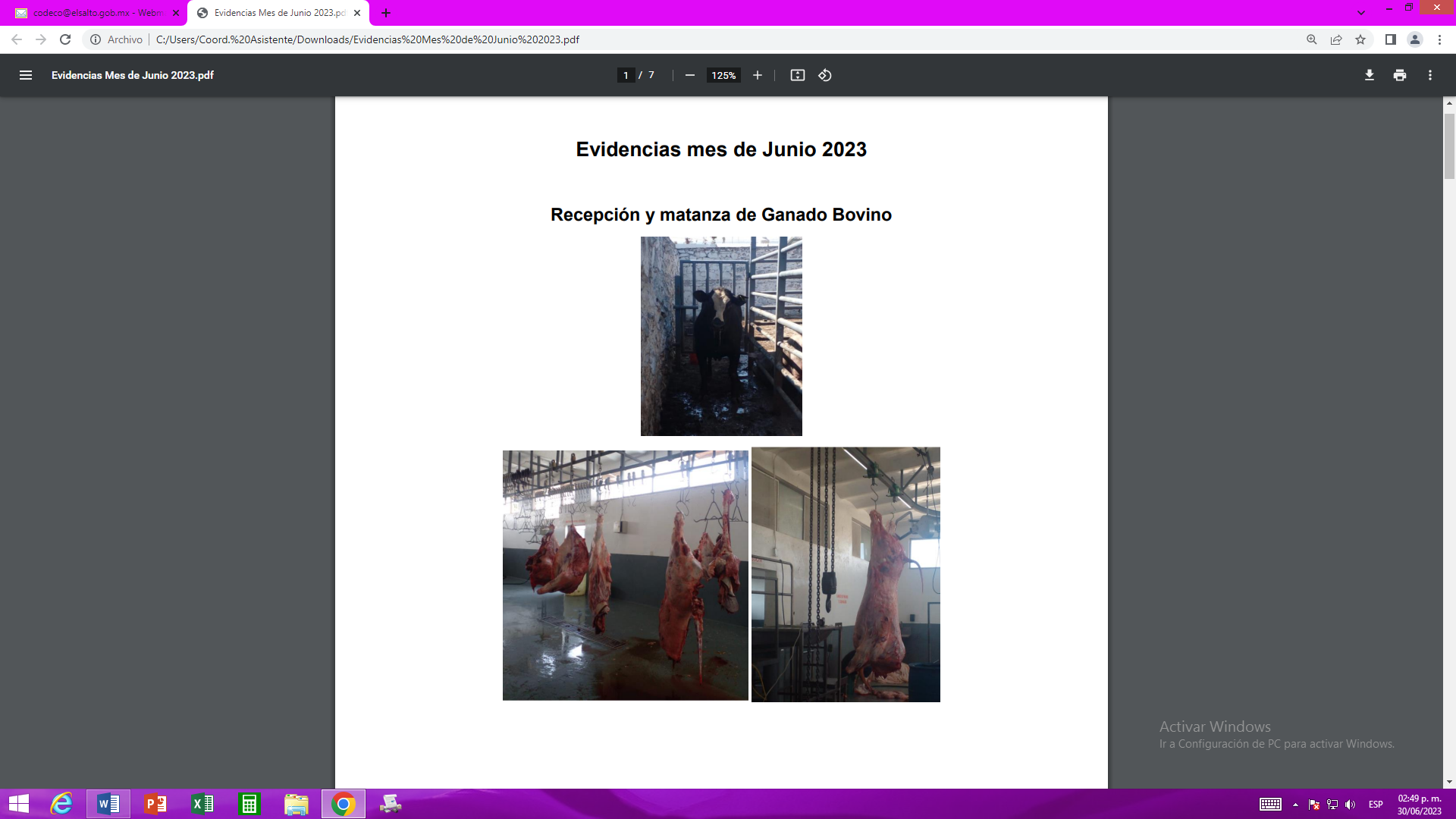 Recepción y matanza de Ganado Porcino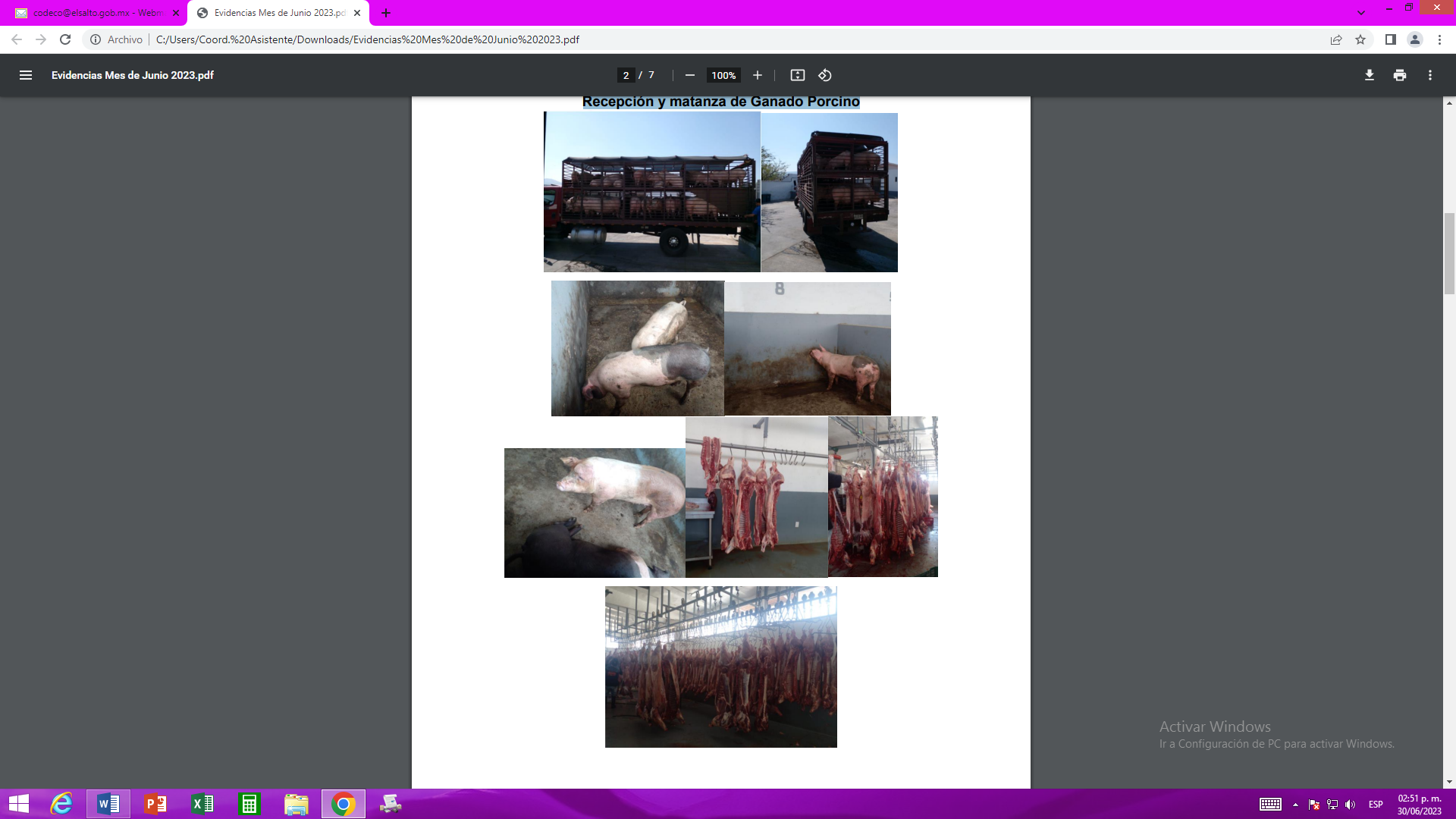 Limpieza de corrales y salas de matanza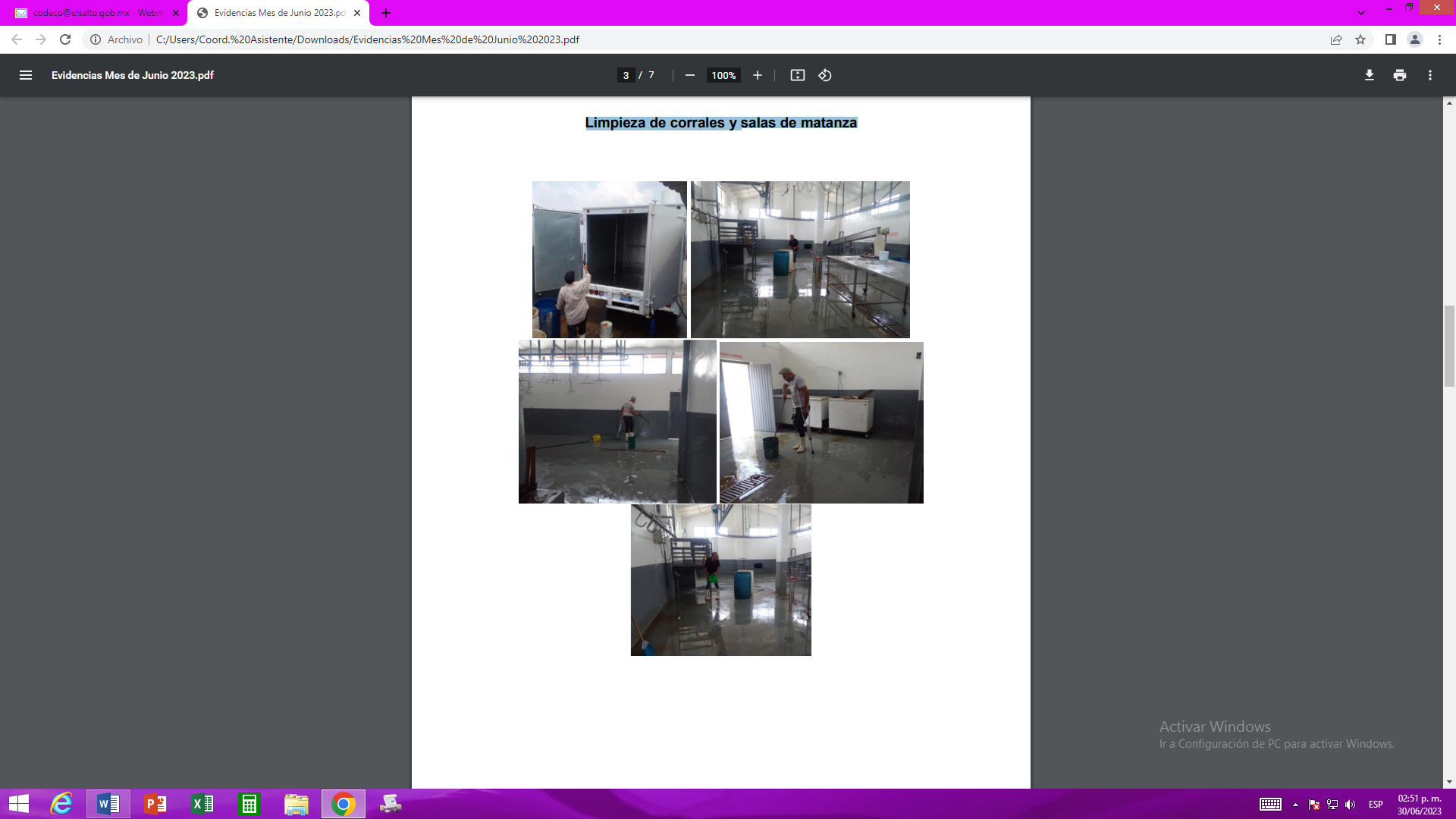 Retiro de despojos y decomisos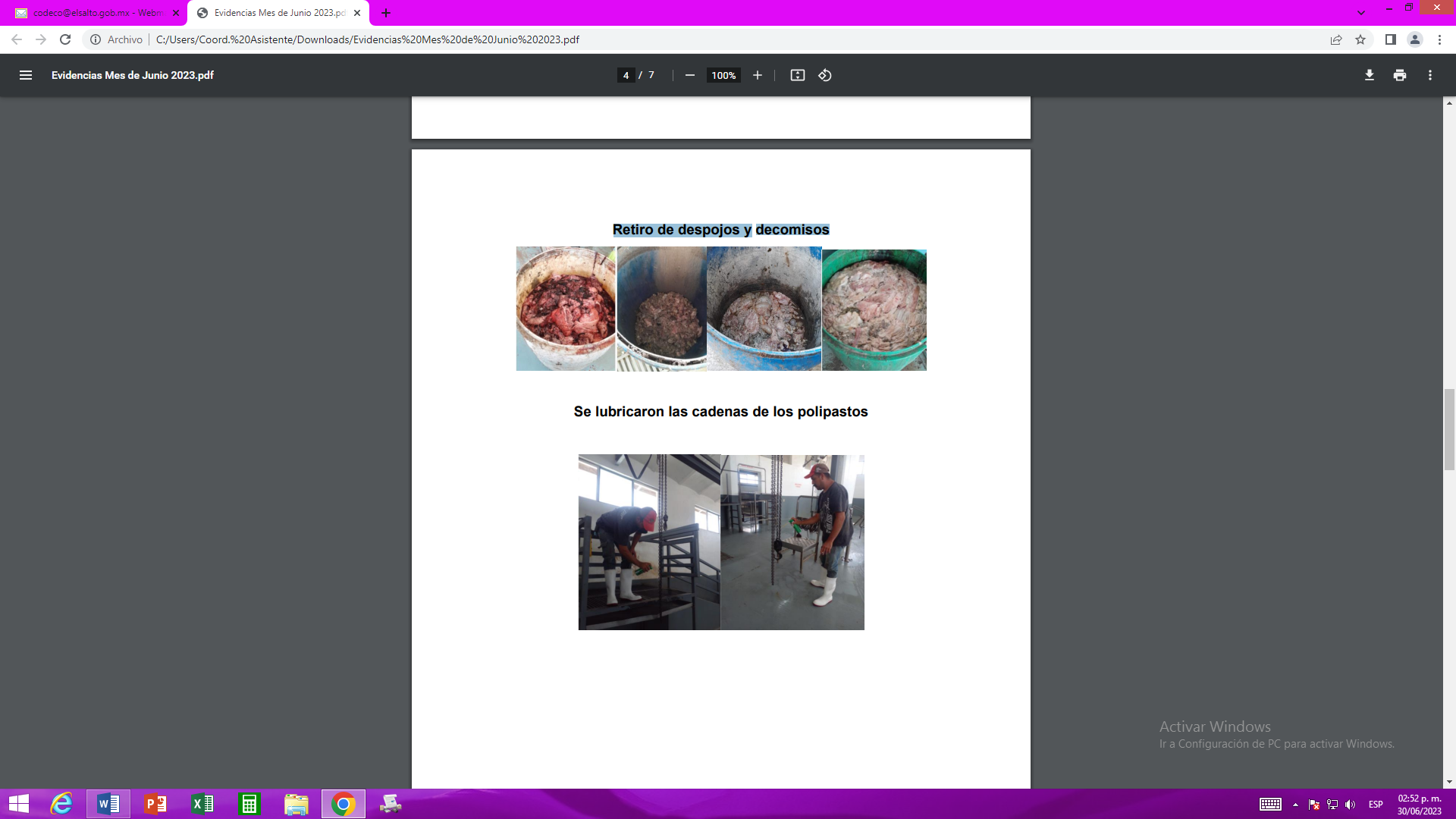 Se lubricaron las cadenas de los polipastos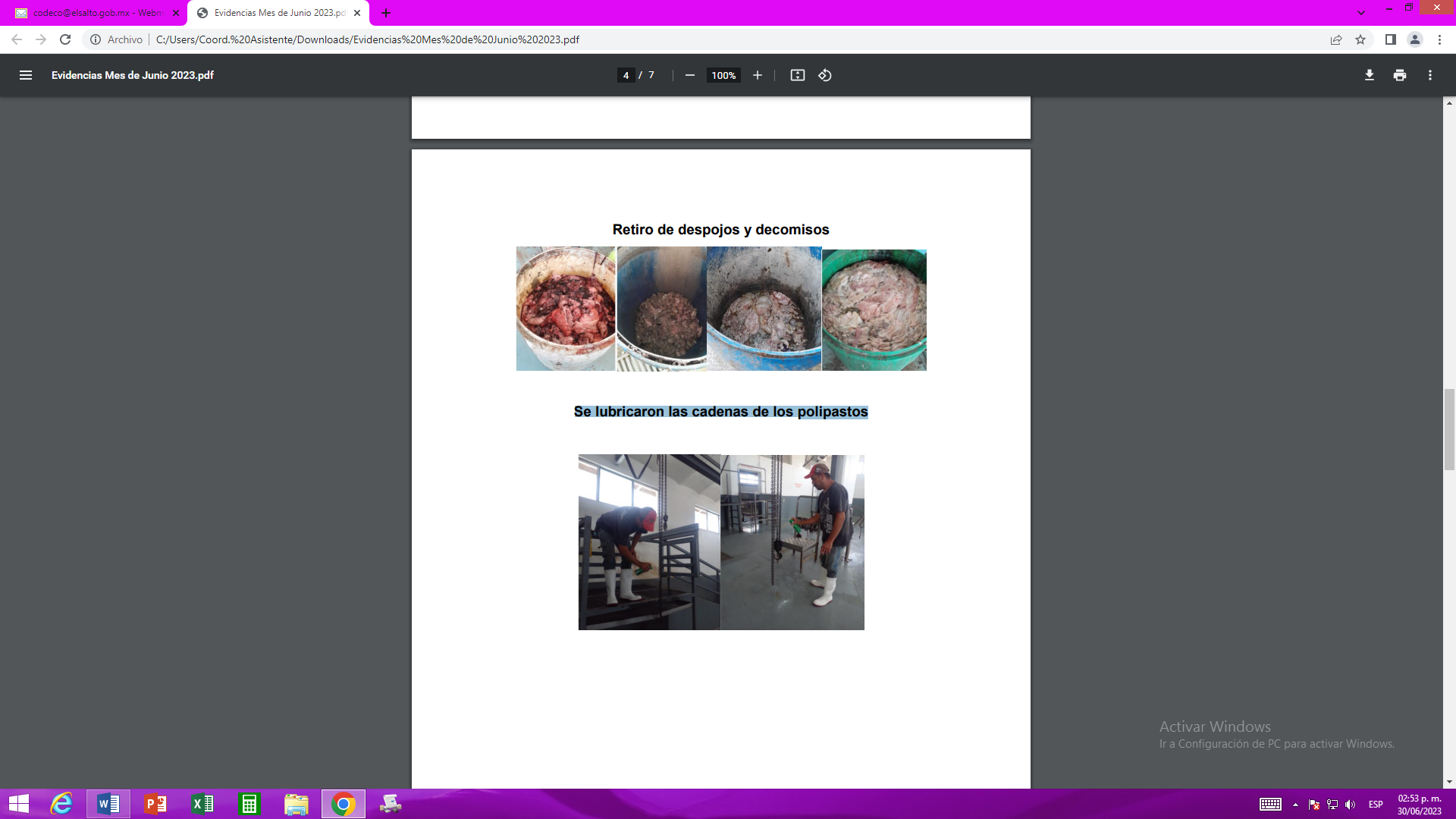 Vaciado de enzimas para el tratamiento de aguas residuales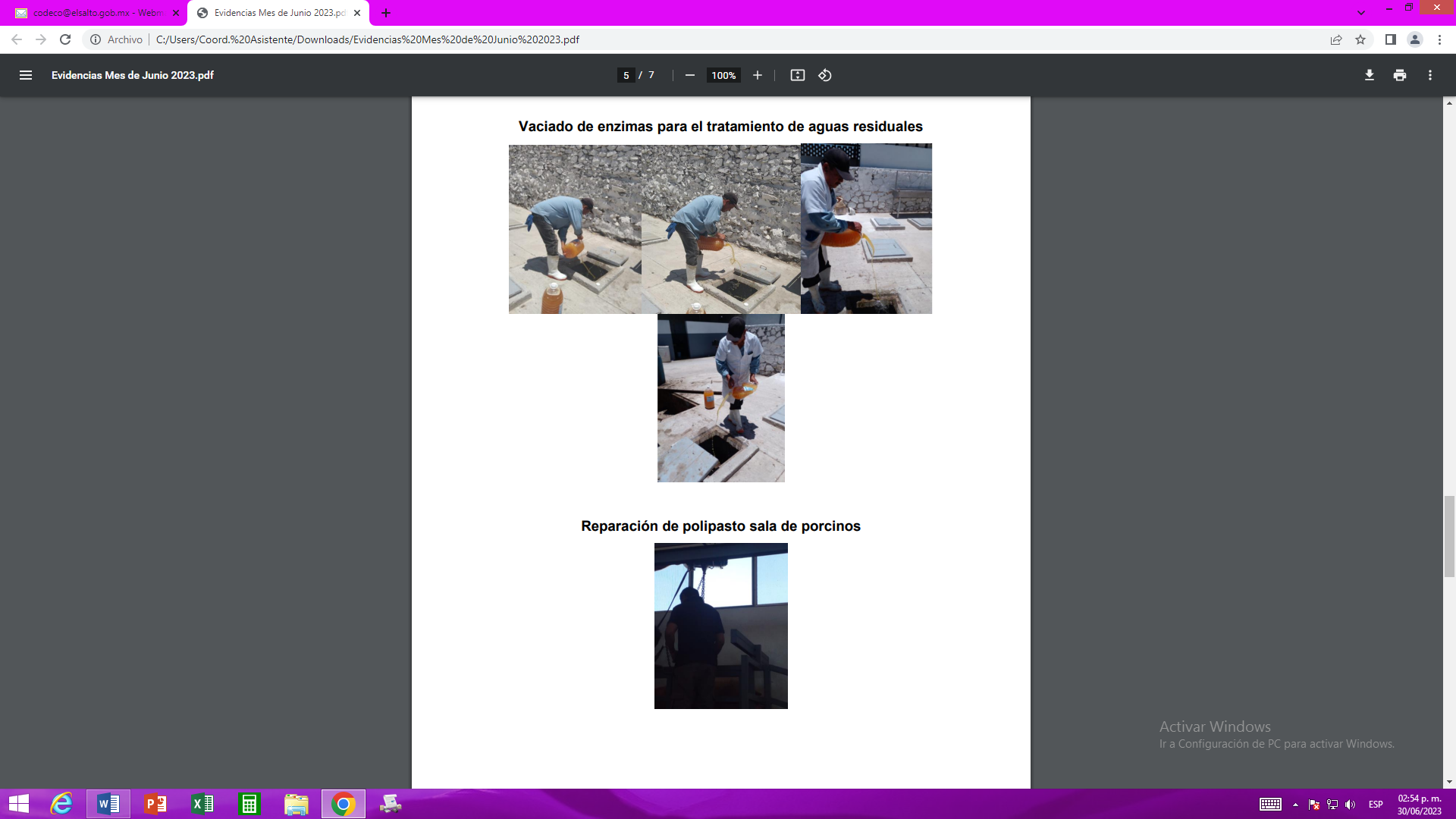 Reparación de polipasto sala de porcinosSe acudió a COPRISJAL para entrega de mejoras y comprobante de pago de multa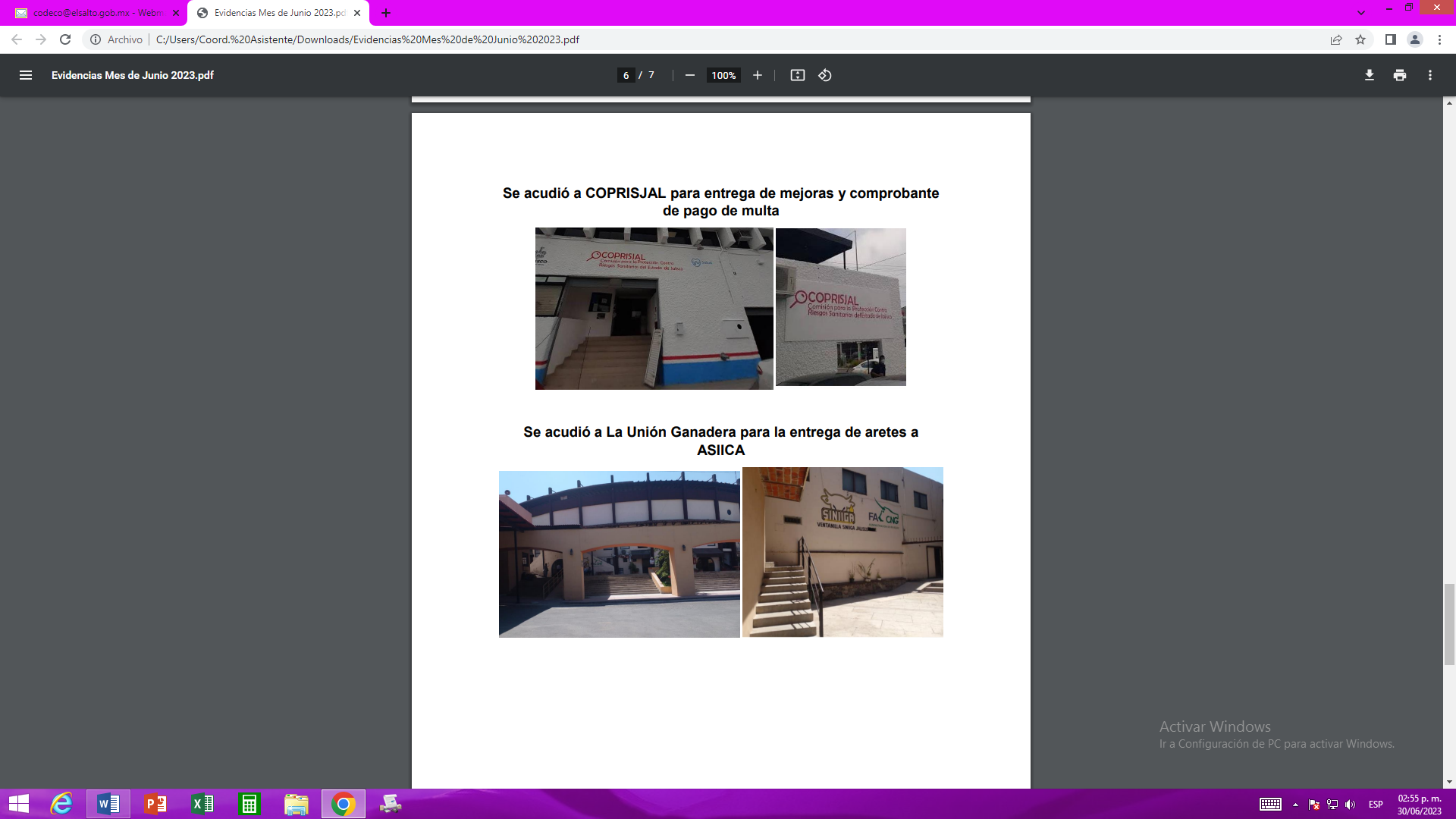 Se acudió a La Unión Ganadera para la entrega de aretes a ASIICALimpieza de bocas de tormenta ubicadas en el patio de maniobras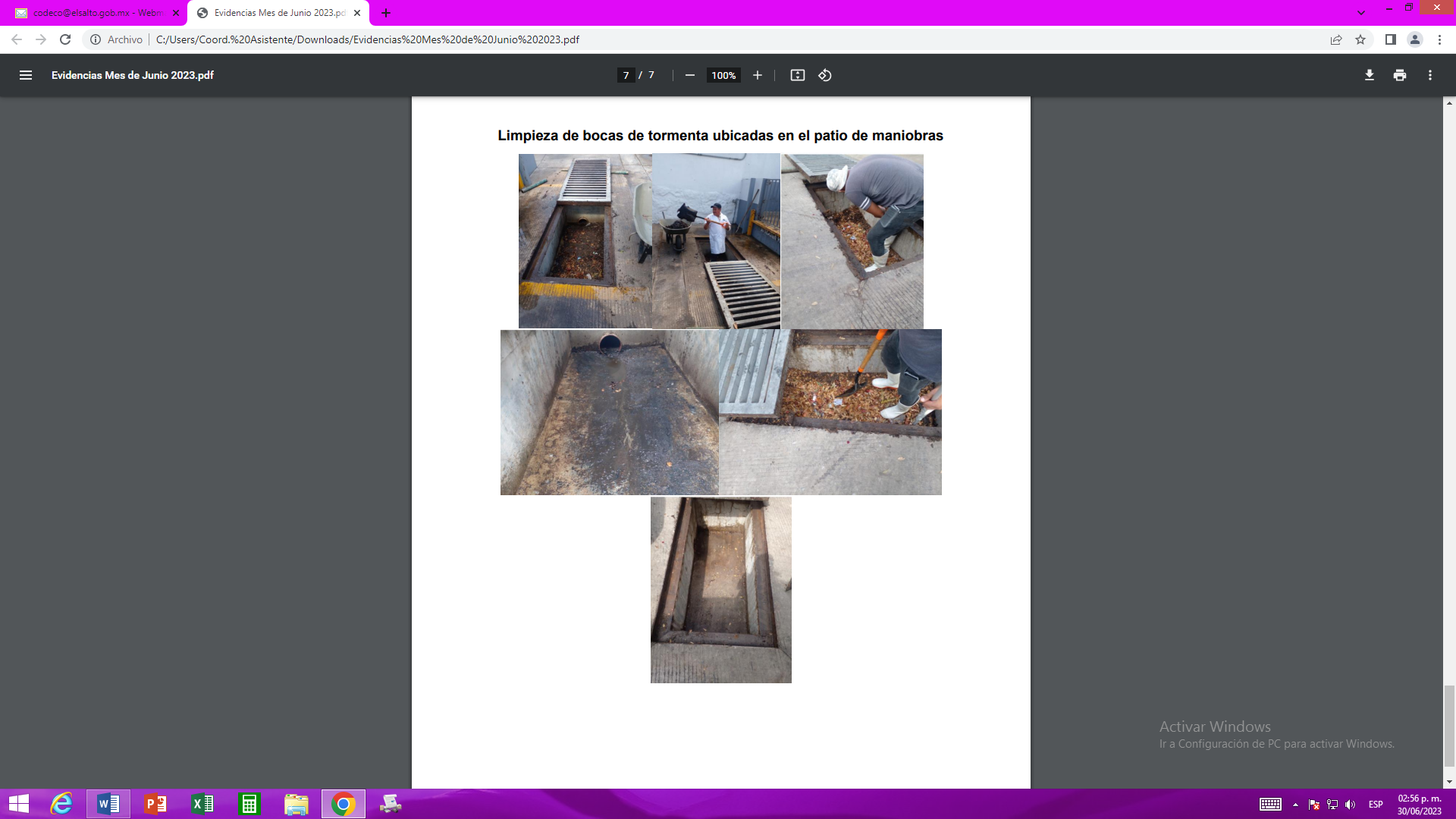 Actividad/AcciónResultadoResultado cuantitativoObservacionesRecepción y matanza de Ganado Porcino1252 PorcinosRecepción y matanza de Ganado Bovino10 BovinosLimpieza de salas de matanza y corralesLas salas quedan limpias después de cada matanzaDesinfección con cloro del agua potableSe realizó una vez a la semana4 veces en el mesRetiro de despojos y decomisosSe realiza 5 veces por semanaDe momento no contamos con el datoVaciado de enzimas para el tratamiento de aguas residualesSe realizó el vaciado de 20 lts, cada 8 días aprox. Los días 3, 10, 17 y 24 de junioSe vaciaron 80 lts de enzimasReparación de polipasto sala de porcinosQuedó funcionando al 100%Se acudió a COPRISJALSe entregó el comprobante del pago de multa así como la respuesta por modificaciones realizadas en el RastroSe acudió a La Unión Ganadera para la entrega de aretesSe realizó la entrega de aretes a ASICA Se entregaron 75 aretesVisita del supervisor de SADERSe dejó la encomienda de trabajar de acuerdo al artículo 115 de la ley de fomento y desarrollo pecuario.Se lubricaron las cadenas de los polipastosSe utilizó lubricante grado alimenticio, de acuerdo a la solicitud de COPRISJAL.Limpieza de bocas de tormenta ubicadas en el patio de maniobrasSe dejó 100% desazolvadas.Se recibió la vista del Director de Protección Civil y de la Coordinadora de Desarrollo Económico.Se vieron temas referentes al funcionamiento del Rastro Municipal, para su mejora.